Εγγραφές μαθητών/-τριών στην Α΄ τάξη για το σχολικό έτος 2022-23Οι εγγραφές των παιδιών στην Α΄ τάξη θα γίνουν μεταξύ 1 και 20 Μαρτίου 2022. Δικαίωμα εγγραφής στο 100ο Δημ. Σχολείο Θεσ/νίκης έχουν μόνο οι γεννημένοι το έτος 2016 μαθητές/τριες που διαμένουν μόνιμα στις διευθύνσεις που αναγράφονται στον πίνακα που ακολουθεί.ΔΙΚΑΙΟΛΟΓΗΤΙΚΑ Τα απαιτούμενα δικαιολογητικά για την εγγραφή στην Α΄ τάξη είναι τα εξής:α.  Αίτηση του ενός γονέα/κηδεμόνα προς το σχολείο.β. Πιστοποιητικό γέννησης Δήμου ή Κοινότητας (διευκρινίζεται ότι δεν απαιτείται η προσκόμιση του Πιστοποιητικού Γέννησης από τους γονείς/κηδεμόνες, αλλά αναζητείται από τη σχολική μονάδα μέσω του Πληροφορικού Συστήματος myschool του Υ.ΠΑΙ.Θ.)γ. Φωτοτυπία του Βιβλιαρίου Υγείας του Παιδιού (στο οποίο αποδεικνύεται ότι έγιναν τα προβλεπόμενα εμβόλια). δ. Το Ατομικό Δελτίο Υγείας Μαθητή (το σχετικό έντυπο συμπληρώνεται από παιδίατρο)ε. Φωτοτυπία της 1ης σελίδας του Εντύπου Ε1 ή μισθωτηρίου συμβολαίου κατοικίας (από το οποίο διαπιστώνεται η διεύθυνση κατοικίας του/της μαθητή/τριας). στ. Βεβαίωση Φοίτησης Νηπιαγωγείου (το Πιστοποιητικό Φοίτησης Νηπιαγωγείου θα σταλεί από το ίδιο το Νηπιαγωγείο στο Δημοτικό Σχολείο εγγραφής με τη λήξη του σχολικού έτους). ζ. Αίτηση εγγραφής στο ολοήμερο (προαιρετική). Στο Ολοήμερο δύνανται να εγγράφονται: 1. Οι μαθητές/τριες των οποίων εργάζονται και οι δύο γονείς, προσκομίζοντας σχετική βεβαίωση του φορέα εργασίας τους ή κάρτα ανεργίας. 2. Οι μαθητές/τριες, των οποίων οι γονείς/κηδεμόνες ανήκουν σε ευπαθείς κοινωνικές ομάδες (πολύτεκνοι/τρίτεκνοι/μονογονεϊκές οικογένειες, γονείς/κηδεμόνες με χρόνιες παθήσεις/ ενταγμένοι σε πρόγραμμα απεξάρτησης/φυλακισμένοι, πολίτες τρίτων χωρών που διαμένουν σε κέντρα ή σε δομές φιλοξενίας και τα παιδιά τους φοιτούν σε σχολικές μονάδες).3. Οι μαθητές/τριες που ανήκουν σε Ευάλωτες Κοινωνικές Ομάδες (Ρομά. Στο τμήμα Πρωινής Ζώνης του Ολοήμερου (7:00-8:00) δικαίωμα συμμετοχής έχουν μαθητές/τριες οι οποίοι είναι εγγεγραμμένοι/νες και φοιτούν στο ολοήμερο πρόγραμμα.-Στην περίπτωση μαθητών με αναπηρία και ειδικές εκπαιδευτικές ανάγκες οι γονείς/κηδεμόνες συνυποβάλλουν γνωμάτευση από Κ.Ε.Σ.Υ. ή δημόσιο ιατροπαιδαγωγικό κέντρο (ή άλλη δημόσια αρμόδια υπηρεσία, χωρίς αυτή να αποτελεί προϋπόθεση εγγραφής).-Εκπρόθεσμες εγγραφές στο δημοτικό σχολείο για λόγους ανωτέρας βίας κατατίθενται και γίνονται δεκτές μόνο στη Δ/νση Π/θμιας Εκπ/σης Ανατ. Θεσ/νίκης (και όχι στο Σχολείο) με απόφαση του οικείου Διευθυντή Πρωτοβάθμιας Εκπαίδευσης. Η εγγραφή πραγματοποιείται στο εγγύτερο της κατοικίας του μαθητή σχολείο στο οποίο υπάρχει κενή θέση.ΔΙΑΔΙΚΑΣΙΑ ΠΙΘΑΝΗΣ ΚΛΗΡΩΣΗΣΤο Σχολείο μας προγραμματίζει την ίδρυση δύο (2) τμημάτων για τη νέα σχολική χρονιά, για τη δημιουργία των οποίων απαιτείται ελάχιστος αριθμός εγγραφών συνολικά 30 παιδιών. Στην περίπτωση που οι αιτήσεις εγγραφής δεν ξεπερνούν τον αριθμό 30, θα λειτουργήσει ένα (1) τμήμα, στο οποίο δεν δύνανται να φοιτήσουν περισσότεροι των 25 μαθητών/τριών. Στην περίπτωση που οι αιτήσεις είναι μεταξύ 26 και 29, θα χρειαστεί να γίνει κλήρωση, ώστε κάποιοι από αυτούς να εγγραφούν στα όμορα σχολεία. Διαδικασία κλήρωσης: ο Διευθυντής του Σχολείου αποστέλλει πίνακα με τα ονόματα των μαθητών που διαμένουν στα όρια της σχολικής περιφέρειας του σχολείου με τις σχολικές περιφέρειες όμορων σχολείων (25ο και 24ο ΔΣ Θεσ/νίκης) στη Δ/νση Π/θμιας Εκπ/σης Ανατ. Θεσ/νίκης με απόφαση του Περιφερειακού Διευθυντή Εκπαίδευσης, η οποία προβαίνει σε κλήρωση μεταξύ των μαθητών του ανωτέρω πίνακα, έτσι ώστε να προκύψει ο αριθμός μαθητών που συμπληρώνουν τους 25. Οι μαθητές που δε θα κληρωθούν, κατανέμονται με απόφαση του Διευθυντή Πρωτοβάθμιας Εκπαίδευσης, σε όμορα σχολεία, με κριτήριο τον τόπο κατοικίας τους, μέχρι τις 10 Απριλίου. Αδέλφια μαθητών που φοιτούν ήδη στο 100o Δημοτικό Σχολείο, εξαιρούνται της ανωτέρω διαδικασίας. Η Διεύθυνση Πρωτοβάθμιας Εκπαίδευσης ενημερώνει το σχολείο αποχώρησης και τα σχολεία υποδοχής των μαθητών και ο Διευθυντής του σχολείου στο οποίο είχε κατατεθεί η αίτηση εγγραφής, ενημερώνει τους γονείς/κηδεμόνες για το σχολείο εγγραφής και φοίτησης των τέκνων τους ύστερα από τη διαδικασία κλήρωσης. Παράλληλα, αναρτά στην είσοδο του σχολείου ονομαστικό πίνακα των μαθητών: α) που εγγράφονται και θα φοιτήσουν στο σχολείο, β) που αποχωρούν (καθώς και των σχολείων εγγραφής τους).Προς διευκόλυνσή σας, έχουν αναρτηθεί στην ιστοσελίδα του Σχολείου τα εξής έντυπα: 1. Αίτηση Εγγραφής στην Α΄ δημοτικού, 2. Ατομικό Δελτίο Υγείας, 3. Αίτηση εγγραφής στο Ολοήμερο.Τα δικαιολογητικά εγγραφής  μπορείτε:  [Α] Να τα προσκομίσετε οι ίδιοι στο Σχολείο καθημερινά και ώρες 8:30-11:30. [Β] Να τα στείλετε ταχυδρομικά στη Διεύθυνση: 100ο Δημοτικό Σχολείο Θεσσαλονίκης, Διδασκάλου Β. Αδαμίδη 62, 54351)[Γ] Να τα αποστείλετε ηλεκτρονικά (αφού σκαναριστούν) στη διεύθυνση ηλεκτρονικού ταχυδρομείου του Σχολείου, mail@100dim-thess.thess.sch.grΟ Διευθυντής του ΣχολείουΚΑΨΩΜΑΝΗΣ ΘΕΟΦΑΝΗΣ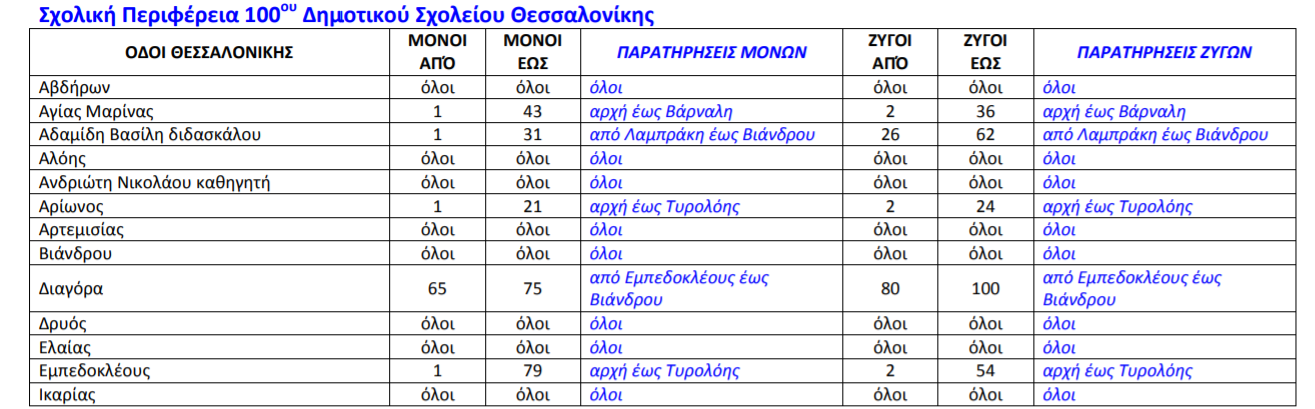 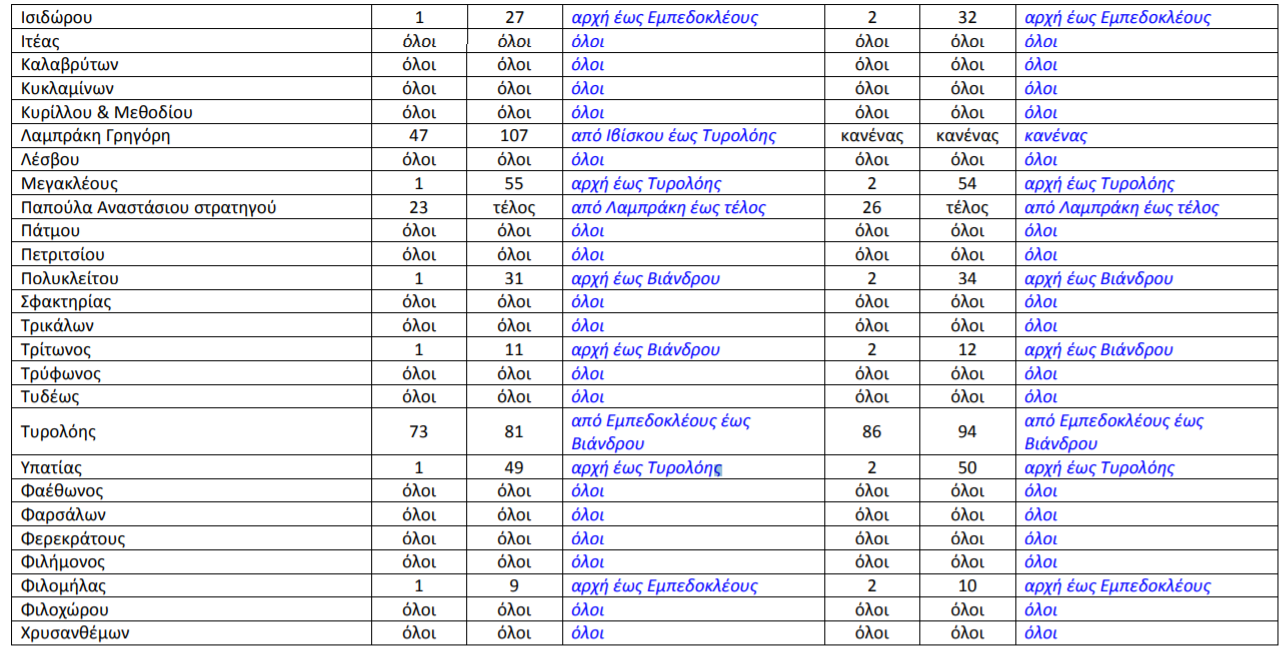 